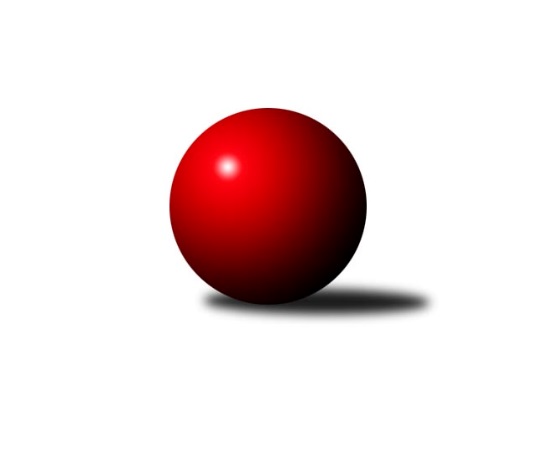 Č.5Ročník 2014/2015	29.4.2024 3. KLM C 2014/2015Statistika 5. kolaTabulka družstev:		družstvo	záp	výh	rem	proh	skore	sety	průměr	body	plné	dorážka	chyby	1.	TJ Lokomotiva Česká Třebová	5	5	0	0	30.0 : 10.0 	(74.5 : 45.5)	3421	10	2267	1154	19.4	2.	TJ Tatran Litovel ˝A˝	5	4	1	0	28.0 : 12.0 	(67.5 : 52.5)	3143	9	2106	1037	31	3.	TJ Sokol Bohumín ˝A˝	5	3	0	2	26.0 : 14.0 	(65.5 : 54.5)	3061	6	2084	977	32.6	4.	HKK Olomouc ˝B˝	5	3	0	2	24.0 : 16.0 	(61.5 : 58.5)	3349	6	2226	1123	27.4	5.	KK Šumperk˝A˝	5	3	0	2	18.0 : 22.0 	(58.0 : 62.0)	3082	6	2093	990	29.4	6.	TJ Sokol Rybník	5	2	1	2	19.0 : 21.0 	(54.5 : 65.5)	3156	5	2139	1017	32.8	7.	SKK Ostrava ˝A˝	5	2	0	3	20.0 : 20.0 	(63.5 : 56.5)	3095	4	2100	995	31.8	8.	TJ Sokol Chvalíkovice ˝A˝	5	2	0	3	18.0 : 22.0 	(58.0 : 62.0)	3216	4	2169	1047	36.6	9.	KK Zábřeh ˝B˝	5	1	1	3	17.0 : 23.0 	(62.5 : 57.5)	3209	3	2169	1039	29	10.	TJ Jiskra Rýmařov ˝A˝	5	1	1	3	15.5 : 24.5 	(58.0 : 62.0)	3090	3	2109	981	39.2	11.	TJ Unie Hlubina ˝A˝	5	1	0	4	15.0 : 25.0 	(53.0 : 67.0)	3161	2	2137	1024	33.8	12.	TJ Sokol Michálkovice ˝A˝	5	1	0	4	9.5 : 30.5 	(43.5 : 76.5)	3024	2	2069	955	42.2Tabulka doma:		družstvo	záp	výh	rem	proh	skore	sety	průměr	body	maximum	minimum	1.	TJ Lokomotiva Česká Třebová	2	2	0	0	11.0 : 5.0 	(28.5 : 19.5)	3567	4	3589	3545	2.	TJ Tatran Litovel ˝A˝	2	2	0	0	11.0 : 5.0 	(26.0 : 22.0)	3124	4	3138	3109	3.	TJ Sokol Bohumín ˝A˝	3	2	0	1	17.0 : 7.0 	(39.5 : 32.5)	3105	4	3197	3042	4.	KK Šumperk˝A˝	3	2	0	1	12.0 : 12.0 	(37.0 : 35.0)	3113	4	3175	3081	5.	KK Zábřeh ˝B˝	3	1	1	1	12.0 : 12.0 	(37.5 : 34.5)	2990	3	3167	2652	6.	TJ Sokol Chvalíkovice ˝A˝	2	1	0	1	7.0 : 9.0 	(23.0 : 25.0)	3205	2	3292	3117	7.	TJ Sokol Michálkovice ˝A˝	2	1	0	1	6.5 : 9.5 	(18.0 : 30.0)	2929	2	2984	2874	8.	SKK Ostrava ˝A˝	3	1	0	2	12.0 : 12.0 	(40.5 : 31.5)	3004	2	3032	2964	9.	HKK Olomouc ˝B˝	3	1	0	2	11.0 : 13.0 	(36.5 : 35.5)	3348	2	3395	3265	10.	TJ Sokol Rybník	3	1	0	2	10.0 : 14.0 	(30.5 : 41.5)	3448	2	3491	3388	11.	TJ Jiskra Rýmařov ˝A˝	3	0	1	2	8.0 : 16.0 	(33.0 : 39.0)	3022	1	3044	2984	12.	TJ Unie Hlubina ˝A˝	1	0	0	1	1.0 : 7.0 	(8.5 : 15.5)	3112	0	3112	3112Tabulka venku:		družstvo	záp	výh	rem	proh	skore	sety	průměr	body	maximum	minimum	1.	TJ Lokomotiva Česká Třebová	3	3	0	0	19.0 : 5.0 	(46.0 : 26.0)	3404	6	3564	3157	2.	TJ Tatran Litovel ˝A˝	3	2	1	0	17.0 : 7.0 	(41.5 : 30.5)	3149	5	3304	2985	3.	HKK Olomouc ˝B˝	2	2	0	0	13.0 : 3.0 	(25.0 : 23.0)	3350	4	3499	3200	4.	TJ Sokol Rybník	2	1	1	0	9.0 : 7.0 	(24.0 : 24.0)	3011	3	3058	2963	5.	TJ Sokol Bohumín ˝A˝	2	1	0	1	9.0 : 7.0 	(26.0 : 22.0)	3040	2	3050	3030	6.	SKK Ostrava ˝A˝	2	1	0	1	8.0 : 8.0 	(23.0 : 25.0)	3141	2	3153	3129	7.	TJ Jiskra Rýmařov ˝A˝	2	1	0	1	7.5 : 8.5 	(25.0 : 23.0)	3124	2	3342	2905	8.	KK Šumperk˝A˝	2	1	0	1	6.0 : 10.0 	(21.0 : 27.0)	3067	2	3075	3059	9.	TJ Sokol Chvalíkovice ˝A˝	3	1	0	2	11.0 : 13.0 	(35.0 : 37.0)	3219	2	3427	3054	10.	TJ Unie Hlubina ˝A˝	4	1	0	3	14.0 : 18.0 	(44.5 : 51.5)	3158	2	3429	3026	11.	KK Zábřeh ˝B˝	2	0	0	2	5.0 : 11.0 	(25.0 : 23.0)	3318	0	3477	3159	12.	TJ Sokol Michálkovice ˝A˝	3	0	0	3	3.0 : 21.0 	(25.5 : 46.5)	3055	0	3231	2840Tabulka podzimní části:		družstvo	záp	výh	rem	proh	skore	sety	průměr	body	doma	venku	1.	TJ Lokomotiva Česká Třebová	5	5	0	0	30.0 : 10.0 	(74.5 : 45.5)	3421	10 	2 	0 	0 	3 	0 	0	2.	TJ Tatran Litovel ˝A˝	5	4	1	0	28.0 : 12.0 	(67.5 : 52.5)	3143	9 	2 	0 	0 	2 	1 	0	3.	TJ Sokol Bohumín ˝A˝	5	3	0	2	26.0 : 14.0 	(65.5 : 54.5)	3061	6 	2 	0 	1 	1 	0 	1	4.	HKK Olomouc ˝B˝	5	3	0	2	24.0 : 16.0 	(61.5 : 58.5)	3349	6 	1 	0 	2 	2 	0 	0	5.	KK Šumperk˝A˝	5	3	0	2	18.0 : 22.0 	(58.0 : 62.0)	3082	6 	2 	0 	1 	1 	0 	1	6.	TJ Sokol Rybník	5	2	1	2	19.0 : 21.0 	(54.5 : 65.5)	3156	5 	1 	0 	2 	1 	1 	0	7.	SKK Ostrava ˝A˝	5	2	0	3	20.0 : 20.0 	(63.5 : 56.5)	3095	4 	1 	0 	2 	1 	0 	1	8.	TJ Sokol Chvalíkovice ˝A˝	5	2	0	3	18.0 : 22.0 	(58.0 : 62.0)	3216	4 	1 	0 	1 	1 	0 	2	9.	KK Zábřeh ˝B˝	5	1	1	3	17.0 : 23.0 	(62.5 : 57.5)	3209	3 	1 	1 	1 	0 	0 	2	10.	TJ Jiskra Rýmařov ˝A˝	5	1	1	3	15.5 : 24.5 	(58.0 : 62.0)	3090	3 	0 	1 	2 	1 	0 	1	11.	TJ Unie Hlubina ˝A˝	5	1	0	4	15.0 : 25.0 	(53.0 : 67.0)	3161	2 	0 	0 	1 	1 	0 	3	12.	TJ Sokol Michálkovice ˝A˝	5	1	0	4	9.5 : 30.5 	(43.5 : 76.5)	3024	2 	1 	0 	1 	0 	0 	3Tabulka jarní části:		družstvo	záp	výh	rem	proh	skore	sety	průměr	body	doma	venku	1.	TJ Jiskra Rýmařov ˝A˝	0	0	0	0	0.0 : 0.0 	(0.0 : 0.0)	0	0 	0 	0 	0 	0 	0 	0 	2.	KK Zábřeh ˝B˝	0	0	0	0	0.0 : 0.0 	(0.0 : 0.0)	0	0 	0 	0 	0 	0 	0 	0 	3.	KK Šumperk˝A˝	0	0	0	0	0.0 : 0.0 	(0.0 : 0.0)	0	0 	0 	0 	0 	0 	0 	0 	4.	TJ Lokomotiva Česká Třebová	0	0	0	0	0.0 : 0.0 	(0.0 : 0.0)	0	0 	0 	0 	0 	0 	0 	0 	5.	TJ Sokol Rybník	0	0	0	0	0.0 : 0.0 	(0.0 : 0.0)	0	0 	0 	0 	0 	0 	0 	0 	6.	TJ Sokol Michálkovice ˝A˝	0	0	0	0	0.0 : 0.0 	(0.0 : 0.0)	0	0 	0 	0 	0 	0 	0 	0 	7.	HKK Olomouc ˝B˝	0	0	0	0	0.0 : 0.0 	(0.0 : 0.0)	0	0 	0 	0 	0 	0 	0 	0 	8.	TJ Sokol Chvalíkovice ˝A˝	0	0	0	0	0.0 : 0.0 	(0.0 : 0.0)	0	0 	0 	0 	0 	0 	0 	0 	9.	SKK Ostrava ˝A˝	0	0	0	0	0.0 : 0.0 	(0.0 : 0.0)	0	0 	0 	0 	0 	0 	0 	0 	10.	TJ Sokol Bohumín ˝A˝	0	0	0	0	0.0 : 0.0 	(0.0 : 0.0)	0	0 	0 	0 	0 	0 	0 	0 	11.	TJ Unie Hlubina ˝A˝	0	0	0	0	0.0 : 0.0 	(0.0 : 0.0)	0	0 	0 	0 	0 	0 	0 	0 	12.	TJ Tatran Litovel ˝A˝	0	0	0	0	0.0 : 0.0 	(0.0 : 0.0)	0	0 	0 	0 	0 	0 	0 	0 Zisk bodů pro družstvo:		jméno hráče	družstvo	body	zápasy	v %	dílčí body	sety	v %	1.	Martin Podzimek 	TJ Lokomotiva Česká Třebová 	5	/	5	(100%)	14.5	/	20	(73%)	2.	Tomáš Műller 	TJ Sokol Rybník 	5	/	5	(100%)	13.5	/	20	(68%)	3.	Václav Kolář 	TJ Sokol Rybník 	5	/	5	(100%)	13.5	/	20	(68%)	4.	Matouš Krajzinger 	HKK Olomouc ˝B˝ 	5	/	5	(100%)	12.5	/	20	(63%)	5.	David Čulík 	TJ Tatran Litovel ˝A˝ 	5	/	5	(100%)	12	/	20	(60%)	6.	Petr Kuttler 	TJ Sokol Bohumín ˝A˝ 	4	/	4	(100%)	13.5	/	16	(84%)	7.	Jakub Mokoš 	TJ Tatran Litovel ˝A˝ 	4	/	4	(100%)	13	/	16	(81%)	8.	Pavel Jiroušek 	TJ Lokomotiva Česká Třebová 	4	/	5	(80%)	15	/	20	(75%)	9.	Jiří Trnka 	SKK Ostrava ˝A˝ 	4	/	5	(80%)	14	/	20	(70%)	10.	Jiří Hetych ml.	TJ Lokomotiva Česká Třebová 	4	/	5	(80%)	13.5	/	20	(68%)	11.	Aleš Kohutek 	TJ Sokol Bohumín ˝A˝ 	4	/	5	(80%)	13	/	20	(65%)	12.	Petr Holas 	SKK Ostrava ˝A˝ 	4	/	5	(80%)	13	/	20	(65%)	13.	Michal Albrecht 	KK Zábřeh ˝B˝ 	4	/	5	(80%)	13	/	20	(65%)	14.	Břetislav Sobota 	HKK Olomouc ˝B˝ 	4	/	5	(80%)	12	/	20	(60%)	15.	Milan Dědáček 	TJ Jiskra Rýmařov ˝A˝ 	4	/	5	(80%)	10	/	20	(50%)	16.	Michal Hejtmánek 	TJ Unie Hlubina ˝A˝ 	3	/	3	(100%)	9	/	12	(75%)	17.	Vladimír Konečný 	TJ Unie Hlubina ˝A˝ 	3	/	4	(75%)	10	/	16	(63%)	18.	Jiří Kmoníček 	TJ Lokomotiva Česká Třebová 	3	/	4	(75%)	9.5	/	16	(59%)	19.	Marek Zapletal 	KK Šumperk˝A˝ 	3	/	4	(75%)	9	/	16	(56%)	20.	Aleš Staněk 	TJ Sokol Chvalíkovice ˝A˝ 	3	/	4	(75%)	9	/	16	(56%)	21.	David Hendrych 	TJ Sokol Chvalíkovice ˝A˝ 	3	/	4	(75%)	9	/	16	(56%)	22.	Fridrich Péli 	TJ Sokol Bohumín ˝A˝ 	3	/	4	(75%)	8	/	16	(50%)	23.	Tomáš Rechtoris 	TJ Sokol Michálkovice ˝A˝ 	3	/	5	(60%)	13	/	20	(65%)	24.	Štefan Dendis 	TJ Sokol Bohumín ˝A˝ 	3	/	5	(60%)	12.5	/	20	(63%)	25.	Jiří Čamek 	TJ Tatran Litovel ˝A˝ 	3	/	5	(60%)	12	/	20	(60%)	26.	František Oliva 	TJ Unie Hlubina ˝A˝ 	3	/	5	(60%)	12	/	20	(60%)	27.	Kamil Bartoš 	HKK Olomouc ˝B˝ 	3	/	5	(60%)	11	/	20	(55%)	28.	Jiří Kmoníček 	TJ Sokol Rybník 	3	/	5	(60%)	9.5	/	20	(48%)	29.	Vladimír Valenta 	TJ Sokol Chvalíkovice ˝A˝ 	3	/	5	(60%)	9.5	/	20	(48%)	30.	Jiří Michálek 	KK Zábřeh ˝B˝ 	2	/	2	(100%)	8	/	8	(100%)	31.	Radek Malíšek 	HKK Olomouc ˝B˝ 	2	/	2	(100%)	6.5	/	8	(81%)	32.	Miroslav Talášek 	TJ Tatran Litovel ˝A˝ 	2	/	3	(67%)	8	/	12	(67%)	33.	Josef Gajdošík 	TJ Lokomotiva Česká Třebová 	2	/	3	(67%)	7.5	/	12	(63%)	34.	Kamil Axman 	TJ Tatran Litovel ˝A˝ 	2	/	3	(67%)	6	/	12	(50%)	35.	Pavel Niesyt 	TJ Sokol Bohumín ˝A˝ 	2	/	3	(67%)	4.5	/	12	(38%)	36.	Tomáš Dražil 	KK Zábřeh ˝B˝ 	2	/	4	(50%)	9.5	/	16	(59%)	37.	Petr Matějka 	KK Šumperk˝A˝ 	2	/	4	(50%)	9	/	16	(56%)	38.	Jaromír Rabenseifner 	KK Šumperk˝A˝ 	2	/	4	(50%)	8	/	16	(50%)	39.	Jiří Fiala 	TJ Tatran Litovel ˝A˝ 	2	/	4	(50%)	8	/	16	(50%)	40.	Milan Sekanina 	HKK Olomouc ˝B˝ 	2	/	4	(50%)	7	/	16	(44%)	41.	Lukáš Modlitba 	TJ Sokol Bohumín ˝A˝ 	2	/	4	(50%)	6	/	16	(38%)	42.	Miroslav Kolář ml. 	TJ Sokol Rybník 	2	/	4	(50%)	5	/	16	(31%)	43.	Jiří Staněk 	TJ Sokol Chvalíkovice ˝A˝ 	2	/	5	(40%)	12.5	/	20	(63%)	44.	Miroslav Smrčka 	KK Šumperk˝A˝ 	2	/	5	(40%)	11	/	20	(55%)	45.	Vladimír Korta 	SKK Ostrava ˝A˝ 	2	/	5	(40%)	10	/	20	(50%)	46.	Jakub Hendrych 	TJ Sokol Chvalíkovice ˝A˝ 	2	/	5	(40%)	10	/	20	(50%)	47.	Jaroslav Tezzele 	TJ Jiskra Rýmařov ˝A˝ 	2	/	5	(40%)	9.5	/	20	(48%)	48.	Dominik Böhm 	SKK Ostrava ˝A˝ 	2	/	5	(40%)	9	/	20	(45%)	49.	Jaroslav Sedlář 	KK Šumperk˝A˝ 	2	/	5	(40%)	9	/	20	(45%)	50.	Milan Šula 	KK Zábřeh ˝B˝ 	2	/	5	(40%)	8.5	/	20	(43%)	51.	Roman Honl 	TJ Sokol Bohumín ˝A˝ 	2	/	5	(40%)	8	/	20	(40%)	52.	Michal Zych 	TJ Sokol Michálkovice ˝A˝ 	1.5	/	4	(38%)	6	/	16	(38%)	53.	Josef Pilatík 	TJ Jiskra Rýmařov ˝A˝ 	1.5	/	5	(30%)	7.5	/	20	(38%)	54.	Jan Pavlosek 	SKK Ostrava ˝A˝ 	1	/	1	(100%)	3	/	4	(75%)	55.	Marek Hampl 	TJ Jiskra Rýmařov ˝A˝ 	1	/	1	(100%)	3	/	4	(75%)	56.	Dušan Říha 	HKK Olomouc ˝B˝ 	1	/	1	(100%)	2	/	4	(50%)	57.	Miroslav Pytel 	SKK Ostrava ˝A˝ 	1	/	1	(100%)	2	/	4	(50%)	58.	Josef Mikeska 	TJ Jiskra Rýmařov ˝A˝ 	1	/	2	(50%)	6	/	8	(75%)	59.	Michal Zatyko 	TJ Unie Hlubina ˝A˝ 	1	/	2	(50%)	4.5	/	8	(56%)	60.	Václav Čamek 	KK Zábřeh ˝B˝ 	1	/	2	(50%)	3.5	/	8	(44%)	61.	Adam Běláška 	KK Šumperk˝A˝ 	1	/	2	(50%)	3	/	8	(38%)	62.	Miroslav Dokoupil 	HKK Olomouc ˝B˝ 	1	/	3	(33%)	5.5	/	12	(46%)	63.	Rudolf Stejskal 	TJ Lokomotiva Česká Třebová 	1	/	3	(33%)	5.5	/	12	(46%)	64.	Petr Brablec 	TJ Unie Hlubina ˝A˝ 	1	/	3	(33%)	5	/	12	(42%)	65.	Pavel Gerlich 	SKK Ostrava ˝A˝ 	1	/	3	(33%)	5	/	12	(42%)	66.	Petr Axman 	TJ Tatran Litovel ˝A˝ 	1	/	3	(33%)	4.5	/	12	(38%)	67.	František Baleka 	TJ Tatran Litovel ˝A˝ 	1	/	3	(33%)	4	/	12	(33%)	68.	Ladislav Janáč 	TJ Jiskra Rýmařov ˝A˝ 	1	/	3	(33%)	4	/	12	(33%)	69.	Petr Holanec 	TJ Lokomotiva Česká Třebová 	1	/	4	(25%)	7	/	16	(44%)	70.	Petr Chodura 	TJ Unie Hlubina ˝A˝ 	1	/	4	(25%)	6	/	16	(38%)	71.	Radek Hendrych 	TJ Sokol Chvalíkovice ˝A˝ 	1	/	4	(25%)	6	/	16	(38%)	72.	Petr Řepecký 	TJ Sokol Michálkovice ˝A˝ 	1	/	4	(25%)	4.5	/	16	(28%)	73.	Jaroslav Heblák 	TJ Jiskra Rýmařov ˝A˝ 	1	/	5	(20%)	10.5	/	20	(53%)	74.	Václav Švub 	KK Zábřeh ˝B˝ 	1	/	5	(20%)	9	/	20	(45%)	75.	Josef Linhart 	TJ Sokol Michálkovice ˝A˝ 	1	/	5	(20%)	8	/	20	(40%)	76.	Josef Jurášek 	TJ Sokol Michálkovice ˝A˝ 	1	/	5	(20%)	4	/	20	(20%)	77.	Jaroslav Klekner 	TJ Unie Hlubina ˝A˝ 	1	/	5	(20%)	3	/	20	(15%)	78.	Miroslav Štěpán 	KK Zábřeh ˝B˝ 	0	/	1	(0%)	2	/	4	(50%)	79.	Petr Chlachula 	TJ Jiskra Rýmařov ˝A˝ 	0	/	1	(0%)	2	/	4	(50%)	80.	Josef Karafiát 	KK Zábřeh ˝B˝ 	0	/	1	(0%)	2	/	4	(50%)	81.	Leopold Jašek 	HKK Olomouc ˝B˝ 	0	/	1	(0%)	1	/	4	(25%)	82.	Oldřich Bidrman 	TJ Sokol Michálkovice ˝A˝ 	0	/	1	(0%)	0	/	4	(0%)	83.	Miroslav Dušek 	TJ Sokol Rybník 	0	/	2	(0%)	1	/	8	(13%)	84.	Štěpán Charník 	TJ Jiskra Rýmařov ˝A˝ 	0	/	3	(0%)	5.5	/	12	(46%)	85.	Lukáš Műller 	TJ Sokol Rybník 	0	/	3	(0%)	2.5	/	12	(21%)	86.	Vladimír Kostka 	TJ Sokol Chvalíkovice ˝A˝ 	0	/	3	(0%)	2	/	12	(17%)	87.	Jan Körner 	KK Zábřeh ˝B˝ 	0	/	4	(0%)	7	/	16	(44%)	88.	Jiří Nešický 	TJ Sokol Rybník 	0	/	4	(0%)	6.5	/	16	(41%)	89.	Gustav Vojtek 	KK Šumperk˝A˝ 	0	/	4	(0%)	6	/	16	(38%)	90.	Radek Foltýn 	SKK Ostrava ˝A˝ 	0	/	4	(0%)	5	/	16	(31%)	91.	Václav Rábl 	TJ Unie Hlubina ˝A˝ 	0	/	4	(0%)	3.5	/	16	(22%)	92.	Jiří Řepecký 	TJ Sokol Michálkovice ˝A˝ 	0	/	5	(0%)	4	/	20	(20%)Průměry na kuželnách:		kuželna	průměr	plné	dorážka	chyby	výkon na hráče	1.	TJ Lokomotiva Česká Třebová, 1-4	3480	2308	1171	24.7	(580.0)	2.	HKK Olomouc, 1-8	3363	2261	1102	32.5	(560.6)	3.	TJ Opava, 1-4	3216	2142	1074	31.5	(536.1)	4.	KK Šumperk, 1-4	3109	2110	998	31.0	(518.2)	5.	Sokol Přemyslovice, 1-4	3092	2086	1005	30.5	(515.3)	6.	KK Zábřeh, 1-4	3070	2059	1011	21.2	(511.8)	7.	KK Jiskra Rýmařov, 1-4	3043	2070	973	34.5	(507.3)	8.	TJ Sokol Bohumín, 1-4	3029	2076	953	43.1	(505.0)	9.	TJ VOKD Poruba, 1-4	3026	2049	976	35.6	(504.4)Nejlepší výkony na kuželnách:TJ Lokomotiva Česká Třebová, 1-4TJ Lokomotiva Česká Třebová	3589	4. kolo	Martin Podzimek 	TJ Lokomotiva Česká Třebová	652	4. koloTJ Lokomotiva Česká Třebová	3545	2. kolo	Václav Kolář 	TJ Sokol Rybník	651	4. koloHKK Olomouc ˝B˝	3499	2. kolo	Tomáš Műller 	TJ Sokol Rybník	639	4. koloTJ Sokol Rybník	3491	4. kolo	Jiří Hetych ml.	TJ Lokomotiva Česká Třebová	633	1. koloTJ Lokomotiva Česká Třebová	3490	1. kolo	Pavel Jiroušek 	TJ Lokomotiva Česká Třebová	629	4. koloKK Zábřeh ˝B˝	3477	4. kolo	Pavel Jiroušek 	TJ Lokomotiva Česká Třebová	626	2. koloTJ Sokol Rybník	3465	2. kolo	Tomáš Műller 	TJ Sokol Rybník	623	2. koloTJ Unie Hlubina ˝A˝	3429	2. kolo	Jiří Hetych ml.	TJ Lokomotiva Česká Třebová	616	4. koloTJ Sokol Chvalíkovice ˝A˝	3427	4. kolo	Jiří Hetych ml.	TJ Lokomotiva Česká Třebová	616	2. koloTJ Sokol Rybník	3388	1. kolo	Michal Hejtmánek 	TJ Unie Hlubina ˝A˝	611	2. koloHKK Olomouc, 1-8TJ Lokomotiva Česká Třebová	3564	3. kolo	Martin Podzimek 	TJ Lokomotiva Česká Třebová	624	3. koloHKK Olomouc ˝B˝	3395	1. kolo	Jiří Hetych ml.	TJ Lokomotiva Česká Třebová	618	3. koloHKK Olomouc ˝B˝	3385	3. kolo	Milan Sekanina 	HKK Olomouc ˝B˝	614	3. koloTJ Jiskra Rýmařov ˝A˝	3342	4. kolo	Pavel Jiroušek 	TJ Lokomotiva Česká Třebová	603	3. koloHKK Olomouc ˝B˝	3265	4. kolo	Ladislav Janáč 	TJ Jiskra Rýmařov ˝A˝	601	4. koloTJ Sokol Michálkovice ˝A˝	3231	1. kolo	Jiří Kmoníček 	TJ Lokomotiva Česká Třebová	599	3. kolo		. kolo	Kamil Bartoš 	HKK Olomouc ˝B˝	598	1. kolo		. kolo	Břetislav Sobota 	HKK Olomouc ˝B˝	589	1. kolo		. kolo	Radek Malíšek 	HKK Olomouc ˝B˝	581	1. kolo		. kolo	Petr Holanec 	TJ Lokomotiva Česká Třebová	579	3. koloTJ Opava, 1-4TJ Tatran Litovel ˝A˝	3304	5. kolo	Kamil Axman 	TJ Tatran Litovel ˝A˝	597	5. koloTJ Sokol Chvalíkovice ˝A˝	3292	2. kolo	David Hendrych 	TJ Sokol Chvalíkovice ˝A˝	592	2. koloSKK Ostrava ˝A˝	3153	2. kolo	Jiří Staněk 	TJ Sokol Chvalíkovice ˝A˝	591	2. koloTJ Sokol Chvalíkovice ˝A˝	3117	5. kolo	Miroslav Talášek 	TJ Tatran Litovel ˝A˝	569	5. kolo		. kolo	David Čulík 	TJ Tatran Litovel ˝A˝	558	5. kolo		. kolo	Dominik Böhm 	SKK Ostrava ˝A˝	554	2. kolo		. kolo	Jiří Čamek 	TJ Tatran Litovel ˝A˝	552	5. kolo		. kolo	Vladimír Valenta 	TJ Sokol Chvalíkovice ˝A˝	550	2. kolo		. kolo	Petr Holas 	SKK Ostrava ˝A˝	543	2. kolo		. kolo	Aleš Staněk 	TJ Sokol Chvalíkovice ˝A˝	543	2. koloKK Šumperk, 1-4KK Šumperk˝A˝	3175	2. kolo	Milan Šula 	KK Zábřeh ˝B˝	573	2. koloKK Zábřeh ˝B˝	3159	2. kolo	Dominik Böhm 	SKK Ostrava ˝A˝	570	4. koloSKK Ostrava ˝A˝	3129	4. kolo	Jaromír Rabenseifner 	KK Šumperk˝A˝	565	2. koloKK Šumperk˝A˝	3084	5. kolo	Marek Zapletal 	KK Šumperk˝A˝	546	5. koloKK Šumperk˝A˝	3081	4. kolo	Michal Albrecht 	KK Zábřeh ˝B˝	546	2. koloTJ Unie Hlubina ˝A˝	3026	5. kolo	František Oliva 	TJ Unie Hlubina ˝A˝	545	5. kolo		. kolo	Jiří Michálek 	KK Zábřeh ˝B˝	544	2. kolo		. kolo	Gustav Vojtek 	KK Šumperk˝A˝	544	2. kolo		. kolo	Miroslav Smrčka 	KK Šumperk˝A˝	543	4. kolo		. kolo	Jaroslav Sedlář 	KK Šumperk˝A˝	538	5. koloSokol Přemyslovice, 1-4TJ Tatran Litovel ˝A˝	3138	2. kolo	Jiří Fiala 	TJ Tatran Litovel ˝A˝	565	4. koloTJ Tatran Litovel ˝A˝	3109	4. kolo	Jakub Mokoš 	TJ Tatran Litovel ˝A˝	544	2. koloTJ Unie Hlubina ˝A˝	3091	4. kolo	Jiří Fiala 	TJ Tatran Litovel ˝A˝	541	2. koloTJ Sokol Bohumín ˝A˝	3030	2. kolo	Jiří Čamek 	TJ Tatran Litovel ˝A˝	539	2. kolo		. kolo	František Oliva 	TJ Unie Hlubina ˝A˝	536	4. kolo		. kolo	Jakub Mokoš 	TJ Tatran Litovel ˝A˝	531	4. kolo		. kolo	Vladimír Konečný 	TJ Unie Hlubina ˝A˝	530	4. kolo		. kolo	Pavel Niesyt 	TJ Sokol Bohumín ˝A˝	525	2. kolo		. kolo	Jiří Čamek 	TJ Tatran Litovel ˝A˝	524	4. kolo		. kolo	Fridrich Péli 	TJ Sokol Bohumín ˝A˝	521	2. koloKK Zábřeh, 1-4HKK Olomouc ˝B˝	3200	5. kolo	Michal Albrecht 	KK Zábřeh ˝B˝	570	3. koloKK Zábřeh ˝B˝	3167	1. kolo	Jiří Michálek 	KK Zábřeh ˝B˝	563	1. koloTJ Tatran Litovel ˝A˝	3158	1. kolo	Václav Švub 	KK Zábřeh ˝B˝	560	3. koloKK Zábřeh ˝B˝	3151	5. kolo	Josef Linhart 	TJ Sokol Michálkovice ˝A˝	559	3. koloTJ Sokol Michálkovice ˝A˝	3095	3. kolo	Kamil Bartoš 	HKK Olomouc ˝B˝	556	5. koloKK Zábřeh ˝B˝	2652	3. kolo	Milan Šula 	KK Zábřeh ˝B˝	551	3. kolo		. kolo	Břetislav Sobota 	HKK Olomouc ˝B˝	542	5. kolo		. kolo	Dušan Říha 	HKK Olomouc ˝B˝	541	5. kolo		. kolo	František Baleka 	TJ Tatran Litovel ˝A˝	540	1. kolo		. kolo	Milan Šula 	KK Zábřeh ˝B˝	539	5. koloKK Jiskra Rýmařov, 1-4TJ Lokomotiva Česká Třebová	3157	5. kolo	Pavel Jiroušek 	TJ Lokomotiva Česká Třebová	604	5. koloKK Šumperk˝A˝	3075	1. kolo	Milan Dědáček 	TJ Jiskra Rýmařov ˝A˝	580	3. koloTJ Jiskra Rýmařov ˝A˝	3044	1. kolo	Milan Dědáček 	TJ Jiskra Rýmařov ˝A˝	570	1. koloTJ Jiskra Rýmařov ˝A˝	3039	3. kolo	Jaromír Rabenseifner 	KK Šumperk˝A˝	543	1. koloTJ Jiskra Rýmařov ˝A˝	2984	5. kolo	Martin Podzimek 	TJ Lokomotiva Česká Třebová	535	5. koloTJ Sokol Rybník	2963	3. kolo	Milan Dědáček 	TJ Jiskra Rýmařov ˝A˝	533	5. kolo		. kolo	Jaroslav Tezzele 	TJ Jiskra Rýmařov ˝A˝	532	1. kolo		. kolo	Miroslav Smrčka 	KK Šumperk˝A˝	531	1. kolo		. kolo	Tomáš Műller 	TJ Sokol Rybník	529	3. kolo		. kolo	Adam Běláška 	KK Šumperk˝A˝	523	1. koloTJ Sokol Bohumín, 1-4TJ Sokol Bohumín ˝A˝	3197	3. kolo	Aleš Staněk 	TJ Sokol Chvalíkovice ˝A˝	569	1. koloTJ Sokol Bohumín ˝A˝	3076	1. kolo	Petr Kuttler 	TJ Sokol Bohumín ˝A˝	565	3. koloKK Šumperk˝A˝	3059	3. kolo	Lukáš Modlitba 	TJ Sokol Bohumín ˝A˝	545	3. koloTJ Sokol Rybník	3058	5. kolo	Jiří Kmoníček 	TJ Sokol Rybník	543	5. koloTJ Sokol Chvalíkovice ˝A˝	3054	1. kolo	Aleš Kohutek 	TJ Sokol Bohumín ˝A˝	542	3. koloTJ Sokol Bohumín ˝A˝	3050	4. kolo	Petr Matějka 	KK Šumperk˝A˝	535	3. koloTJ Sokol Bohumín ˝A˝	3042	5. kolo	Tomáš Műller 	TJ Sokol Rybník	534	5. koloTJ Sokol Michálkovice ˝A˝	2984	2. kolo	Tomáš Rechtoris 	TJ Sokol Michálkovice ˝A˝	533	4. koloTJ Jiskra Rýmařov ˝A˝	2905	2. kolo	Pavel Niesyt 	TJ Sokol Bohumín ˝A˝	532	1. koloTJ Sokol Michálkovice ˝A˝	2874	4. kolo	Petr Kuttler 	TJ Sokol Bohumín ˝A˝	532	5. koloTJ VOKD Poruba, 1-4TJ Sokol Chvalíkovice ˝A˝	3177	3. kolo	Jakub Hendrych 	TJ Sokol Chvalíkovice ˝A˝	560	3. koloTJ Unie Hlubina ˝A˝	3112	3. kolo	Vladimír Konečný 	TJ Unie Hlubina ˝A˝	557	3. koloTJ Unie Hlubina ˝A˝	3086	1. kolo	Petr Holas 	SKK Ostrava ˝A˝	546	1. koloSKK Ostrava ˝A˝	3032	5. kolo	Vladimír Konečný 	TJ Unie Hlubina ˝A˝	544	1. koloSKK Ostrava ˝A˝	3015	1. kolo	František Oliva 	TJ Unie Hlubina ˝A˝	542	3. koloTJ Tatran Litovel ˝A˝	2985	3. kolo	Aleš Staněk 	TJ Sokol Chvalíkovice ˝A˝	540	3. koloSKK Ostrava ˝A˝	2964	3. kolo	Jiří Trnka 	SKK Ostrava ˝A˝	536	3. koloTJ Sokol Michálkovice ˝A˝	2840	5. kolo	Jiří Staněk 	TJ Sokol Chvalíkovice ˝A˝	532	3. kolo		. kolo	Vladimír Valenta 	TJ Sokol Chvalíkovice ˝A˝	532	3. kolo		. kolo	Jiří Trnka 	SKK Ostrava ˝A˝	531	1. koloČetnost výsledků:	8.0 : 0.0	1x	7.0 : 1.0	3x	6.0 : 2.0	5x	5.5 : 2.5	1x	5.0 : 3.0	4x	4.0 : 4.0	2x	3.0 : 5.0	3x	2.0 : 6.0	6x	1.0 : 7.0	5x